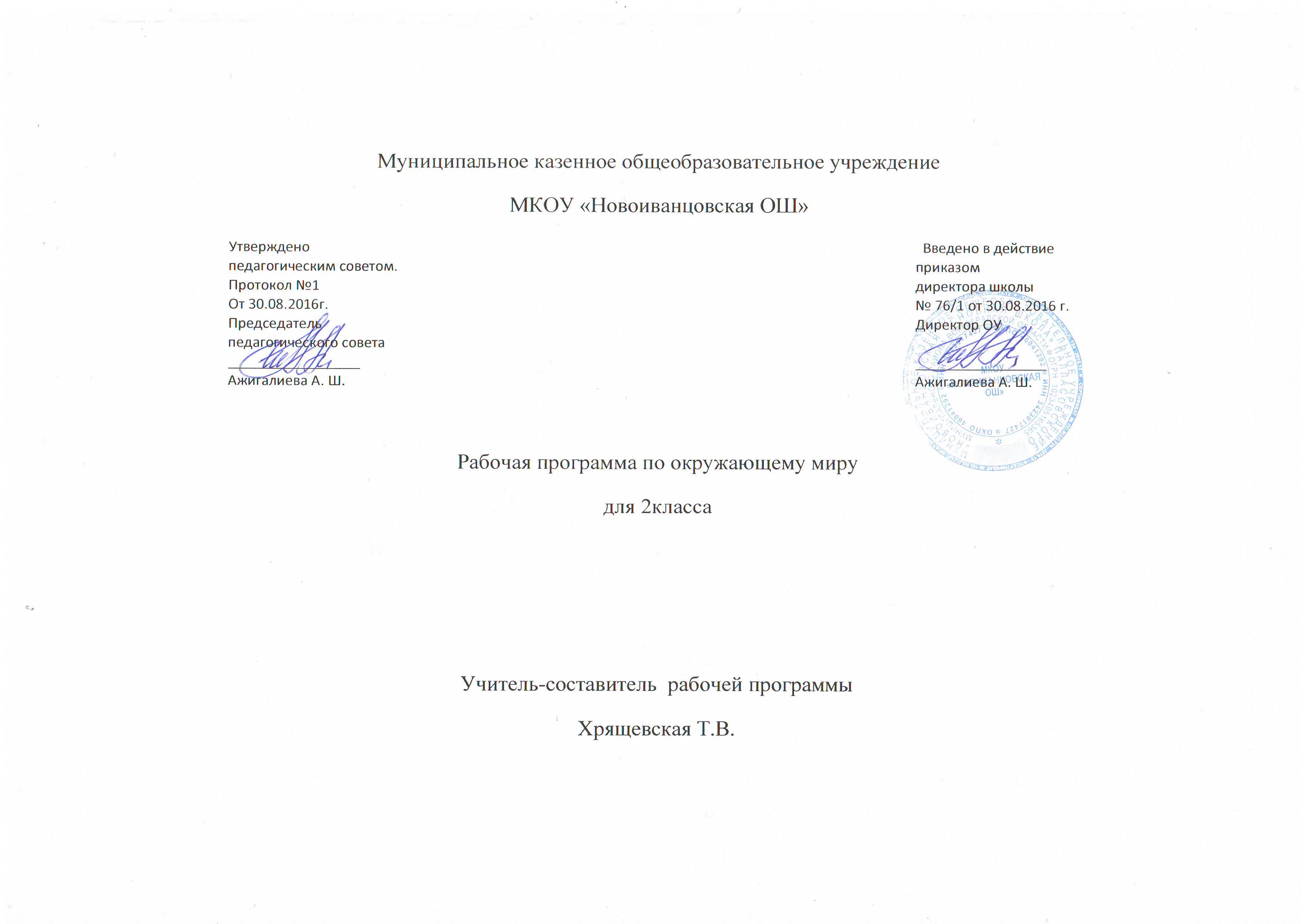 ПОЯСНИТЕЛЬНАЯ ЗАПИСКА   Рабочая программа курса « Окружающий мир» для 2 класса на 2016 – 2017учебный годсоставлена на основе Федерального  государственного образовательного стандарта начального общего образования, Концепции духовно – нравственного развития  и воспитания личности гражданина России, планируемых результатов начального общего образования, Примерных программ начального общего образования и авторской программы А.А.Плешакова  «Окружающий мир».1 – 4 классы (УМК» Школа России»). Содержание программы соответствует требованиям федеральных государственных образовательных стандартов, целям и задачам ГБОУ ЦО №2051.     Изучение курса «Окружающий мир» во 2 классе  направлено на достижение следующих целей:— формирование  представлений о картине мира и осознание места в нём;— духовно-нравственное развитие и воспитание личности гражданина России.     Основными задачами реализации данного курса являются:1) формирование уважительного отношения к семье, населённому пункту, региону, в котором проживают дети, к России, её природе и культуре, истории и современной жизни;2) осознание ребёнком ценности, целостности и многообразия окружающего мира, своего места в нём;3) формирование модели безопасного поведения в условиях повседневной жизни и в различных опасных и чрезвычайных ситуациях;4) формирование психологической культуры и компетенции для обеспечения эффективного и безопасного взаимодействия в социуме.       Специфика курса «Окружающий мир» состоит в том, что он,  имеет интегративный характер, соединяет   в себя природоведческие, обществоведческие, исторические знания.  В ходе его изучения курса  школьники овладеют основами практико-ориентированных знаний о человеке, природе и обществе,  будут учиться осмысливать причинно-следственные связи в окружающем мире, в том числе на многообразном материале природы и культуры родного края. Курс обладает широкими возможностями для формирования у младших школьников фундамента экологической и культурологической грамотности и соответствующих компетентностей — умений проводить наблюдения в природе, ставить опыты, соблюдать правила поведения в мире природы и людей, правила здорового образа жизни.        Существенная особенность курса состоит в том, что в нём заложена содержательная основа для широкой реализации межпредметных связей всех дисциплин начальной школы. Предмет «Окружающий мир» использует и тем самым подкрепляет умения, полученные на уроках чтения, русского языка и математики, музыки и изобразительного искусства, технологии и физической культуры, совместно с ними приучая детей к рационально-научному и эмоционально-ценностному постижению окружающего мира.       В основе методики преподавания курса «Окружающий мир» лежит проблемно-поисковый подход, обеспечивающий «открытие» детьми нового знания и активное освоение различных способов познания окружающего.   Учащиеся ведут наблюдения явлений природы и общественной жизни, выполняют практические работы и опыты, в том числе исследовательского характера, различные творческие задания, экскурсии и учебные прогулки.  Место курса. На изучение курса «Окружающий мир» во 2 классе  отводится 2ч. в неделю.Программа рассчитана на  68ч. (34 учебные недели).         В ходе изучения курса «Окружающий мир» 2 класс будут формироваться  личностные результаты: 1) формирование  чувства гордости за свою Родину, российский народ и историю России;  2) овладение начальными навыками адаптации в динамично изменяющемся и развивающемся мире;3) развитие мотивов учебной деятельности и формирование личностного смысла учения;4) развитие самостоятельности и личной ответственности за свои поступки;  5) развитие   доброжелательности и эмоционально-нравственной отзывчивости;  6) развитие навыков сотрудничества со взрослыми и сверстниками в разных социальных ситуациях;  7) формирование установки на безопасный, здоровый образ жизни.       Изучение курса «Окружающий мир» играет значительную роль в достижении метапредметных результатов    начального образования, таких как: 1) овладение способностью принимать и сохранять цели и задачи учебной деятельности;2) освоение основных  способов решения проблем творческого и поискового характера;3) формирование умения планировать учебные действия в соответствии с поставленной задачей и условиями её реализации;  4) освоение начальных форм познавательной и личностной рефлексии; 5)  использование речевых средств и средств информационных и коммуникационных технологий (ИКТ) длярешения коммуникативных и познавательных задач;6) использование различных способов поиска (в справочных источниках и открытом учебном информационном пространстве сети Интернет);7) готовность слушать собеседника и вести диалог; готовность признавать возможность существования различных точек зрения и права каждого иметь свою;  8) определение общей цели и путей её достижения; умение договариваться о распределении функций и ролей в      совместной деятельности;         При изучении курса «Окружающий мир» достигаются следующие предметные результаты:1.Понимание особой роли России в мировой истории, воспитание чувства гордости за национальные свершения,    открытия, победы;2.Сформированность уважительного отношения к России, родному краю, своей семье, истории, культуре, природе    нашей страны, её современной жизни;3.Осознание целостности окружающего мира, освоение основ экологической грамотности, элементарных правил нравственного поведения в мире природы и людей, норм здоровьесберегающего поведения в природной и социальной среде;4.Освоение доступных способов изучения природы и общества (наблюдение, запись, измерение, опыт, сравнение, классификация и др. с получением информации из семейных архивов, от окружающих людей, в открытом информационном пространстве).Программа обеспечена следующим учебно – методическим комплектом.Плешаков А.А. Окружающий мир. Мир вокруг нас. Учебник для 2 класса начальной школы. В двух частях. Просвещение.2015г.Плешаков А.А. Окружающий мир. Рабочая тетрадь. 2 класс. Пособие  для учащихся общеобразовательных учреждений. В двух частях. Просвещение 2015.Диск « Окружающий мир 2 класс»